PÅMELDING TIL LANGDAGER I AUGUST 2023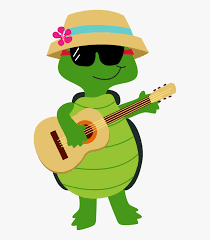  - BARN SOM GÅR I SFO 23/24Påmeldingsfrist:		15.april – påmeldinger tas ikke imot etter tidsfristen.Åpningstider:			Kl. 07.00 – 16.30Tillegg dagsats: 		Kr. 235 ,-Planleggingsdag:		mandag 14. august. SFO holder stengt.Kjøp av ekstra dag:		Kr. 450 ,-Påmelding sendes på mail til line.vatne@strand.kommune.no Ubrukte langdager refunderes ikke hvis barnet er påmeldt. Barnets navn______________________________________________UKE 31* NYE 1. KLASSINGER KAN IKKE MELDE PÅ DENNE DAGEN (KAN STARTE AUGUST)UKE 32UKE 33 PÅ NESTE SIDEUKE 33 MANDAG 14. AUGUST ER PLANLEGGINGSDAGFørste skoledag er torsdag 17. augustVELKOMMEN TIL ALLE BARN OG FORESATTE TIL ET SPENNENDE SFO ÅR. VI GLEDER OSS TIL Å SE DERE IGJEN. VI HAR SAVNET DERE ALLE SAMMEN  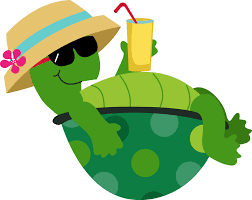 MANDAG   31. JULITIRSDAG   1. AUGUSTONSDAG   2. AUGUSTTORSDAG  3. AUGUSTFREDAG     4. AUGUSTFRA KL.*TIL KL.MANDAG    7. AUGUSTTIRSDAG  8. AUGUSTONSDAG   9. AUGUSTTORSDAG 10. AUGUSTFREDAG    11. AUGUSTFRA KL.TIL KL.TIRSDAG 15. AUGUSTONSDAG 16. AUGUSTFRA KL.TIL KL.